Диван угловой, с механизмом тик-так. КОЛИЧЕСТВО 6 шт
Габариты: 2400*2350*100
Ткань: Alcantara colorado 1108

Дизайнерские решения: На 2-3 подушках вышивка орнаментов народа Камчатки (фото во вложении) и натуральный мех.
Чехлы на подушках съемные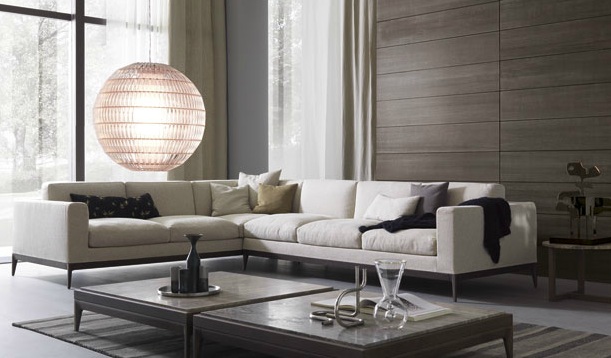 Орнаменты на подушки 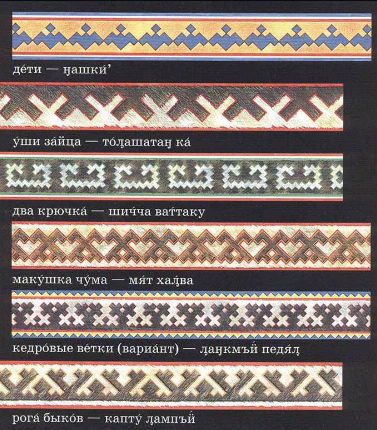 